Dia do anunciante - 29 de Setembro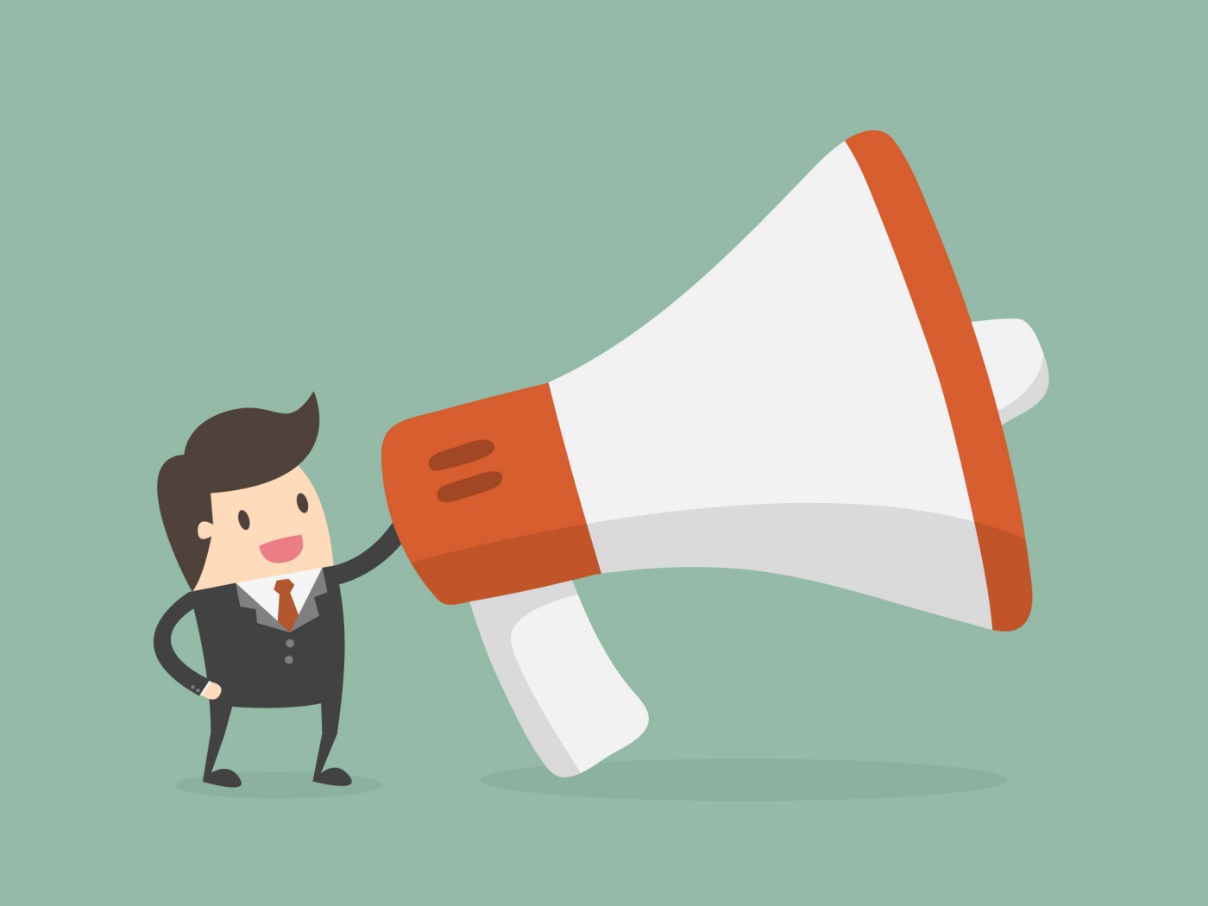 Esta data  foi escolhida, pois é a mesma data de comemoração do dia de São Gabriel, que ficou conhecido como o anjo mensageiro de Deus.O objetivo desta data é  homenagear aqueles que anunciam algo para determinado público, podendo ser um produto ou serviço.O anunciante pode ser desde uma empresa, instituição, governo ou mesmo pessoa física, desde que essa queira promover algo de seu interesse para alguém, com objetivo de obter aumento de vendas, promoção de determinado serviço ou produto, divulgar um evento ou acontecimento ou qualquer outra necessidade de mostrar algo para as outras pessoas.O anunciante tem um forte papel na área de comunicação, além de gerar projetos novos diariamente  nos forçando a inovar e criar conteúdos diferentes, nos inspiram a sempre estar buscando a perfeição, e alcançar o objetivo de cada cliente.Obrigado a todos os anunciantes, por confiarem a nós seus projetos